НАРУЧИЛАЦЈАВНО ПРЕДУЗЕЋЕ „ЕЛЕКТРОПРИВРЕДА СРБИЈЕ“ БЕОГРАДЕЛЕКТРОПРИВРЕДА СРБИЈЕ ЈП  БЕОГРАД-ОГРАНАК ТЕНТУлица Богољуба Урошевића-Црног број 44., ОбреновацПРВА ИЗМЕНАКОНКУРСНЕ ДОКУМЕНТАЦИЈЕЗА ЈАВНУ НАБАВКУ ДОБАРА Алати - У ОТВОРЕНОМ ПОСТУПКУ -ЈАВНА НАБАВКА: 3000/0959/2017 (871/2017), 3000/0952/2017 (872/2017), 3000/0330/2017 (1104/2017), 3000/0311/2017 (1221/2017), 3000/0325/2017 (1292/2017), 3000/0300/2017 (1330/2017)(број 105.E.03.01-427974/8-2017од 25.12.2017. године)Обреновац, 25.12.2017. годинеНа основу члана 63. став 5. и члана 54. Закона о јавним набавкама („Сл. гласник РС”, бр. 124/12, 14/15 и 68/15) Комисија је сачинила:ПРВУ ИЗМЕНУ КОНКУРСНЕ  ДОКУМЕНТАЦИЈЕза јавну набавку добара: Алати1.Конкурсна документација се мења/допуњује делу 3. Техничка спецификација и то:- за Партију 1, позиције 10, 11 и 13 допуњују се додатним техничким описом и сада гласе:10. Кључеви цевасти савијени   6-22 mm (  'Кључеви цевасти од Cr-Мо, савијени под углом 90°. Димензије:  6, 7, 8, 10, 11, 12, 13, 14, 17, 19, 22 мм )11.Имбус кључеви од Cr-V са Т-ручком. Димензије: 2.5, 3, 3.5, 4, 4.5, 5, 6, 7, 8, 10 мм дужине стабла су следеће:-за димензије од 2,5мм до 4мм су минимално 125мм- за димензије од 4,5мм до 6мм су минимално 150мм- за димензије од 7мм и 8мм су минимално 175мма за димензију 10мм је минимално 200мм13.Кључеви имбуси-дуги од Cr-V са лоптастим-кугластим врхом, никловани. Димензије: 1.5, 2, 2.5, 3, 4, 5, 6, 8, 10 мм-за Партију 5, позиције 2 и 6 мењају се мере дате у табели и сада гласе:Ставка 2:Ставка 6:2.У прилогу измењена техничка спецификација за Партије 1 и 6.3.Ова измена/допуна конкурсне документације се објављује на Порталу УЈН и интернет страници Наручиоца.КОМИСИЈА ____________-члан/заменик члана____________-члан/заменик члана____________-члан/заменик чланаТЕХНИЧКА СПЕЦИФИКАЦИЈА3.1.Врста добара Партија 1:1.   Клешта комбинована 200 мм, са двокомпонетном облогом ручки, кована и ојачана, а  резива окаљена, хромирана површина2.   Кључеви виљушкасти  од Cr-V, ковани, хромирани и ојачани, по стандардима ДИН 3110 и ИСО 10102. Димензије: 6 x 7, 8 x 9, 10 x 11, 12 x 13, 14 x 15, 16 x 17, 18 x 19, 20 x 22, 21 x 23, 24 x 27, 25 x 28, 30 x 32 3.   Кључ штелујући од Cr-V, кован, хромиран и ојачан, пластичнна облога на ручки, мерна скала, по стандардима ИСО 6787 и ДИН 3117, дужина 250 мм ±5 мм  4.	Кључеви виљушкасто-окасти од  Cr-V, продужена варијанта,  ковани, хромирани и ојачани, по стандарду ИСО 7738. Димензије: 6, 7, 8, 9, 10, 11, 12, 13, 14, 15, 16, 17, 18, 19, 20, 21, 22, 23, 24, 25, 26, 27, 28, 29, 30, 32 мм5.	Кључеви окасти  од Cr-V, ковани, хромирани и ојачани, по стандардима ДИН 838 и ИСО 10104. Димензије: 6 x 7, 8 x 9, 10 x 11, 12 x 13, 14 x 15, 16 x 17, 18 x 19, 20 x 22, 21 x 23, 24 x 26, 25 x 28, 30 x 32 мм6.	Кључеви окасти равни од Cr-V, ковани, хромирани и ојачани, по стандарду ДИН 837. Димензије 6 x 7, 8 x 9, 10 x 11, 12 x 13, 14 x 15, 16 x 17, 18 x 19, 20 x 22, 24 x 26, 25 x 28, 27 x 29, 30 x 32 мм7.	Кључеви виљушкасто-окасти од  Cr-V, са двосмерном чегртаљком од мин. 72 зуба. Димензије 8, 10, 13, 16, 17, 18, 19, 22, 24 мм8.	Кључеви насадни од Cr-V са Т-ручком, дужина радног дела 230 ± 5 мм. Димензије: 6, 7, 8, 10, 12, 13 и 14 мм9.	Кључеви цевасти од Cr-Мо, ковани, хромирани и ојачани, по стандарду ДИН 896. Димензије: 6 x 7, 8 x 9, 10 x 11, 12 x 13, 14 x 15, 16 x 17, 18 x 19, 20 x 22, 21 x 23, 24 x 26, 25 x 28, 27 x 32 мм плус два одговарајућа трна-полуге10.	Кључеви цевасти савијени   6-22 mm (  'Кључеви цевасти од Cr-Мо, савијени под углом 90°. Димензије:  6, 7, 8, 10, 11, 12, 13, 14, 17, 19, 22 мм )11.	Имбус кључеви од Cr-V са Т-ручком. Димензије: 2.5, 3, 3.5, 4, 4.5, 5, 6, 7, 8, 10 мм, дужине стабла су следеће:-за димензије од 2,5мм до 4мм су минимално 125мм- за димензије од 4,5мм до 6мм су минимално 150мм- за димензије од 7мм и 8мм су минимално 175мма за димензију 10мм је минимално 200мм12.	Кључеви двострани звездасти (ТОРХ) од  од Cr-V са Т-ручком. Димензије: TX 6, TX 8, TX 10, TX 15, TX 20, TX 25, TX 27, TX 30, TX 40, TX 4513.	Кључеви имбуси-дуги од Cr-V са лоптастим-кугластим врхом, никловани. Димензије: 1.5, 2, 2.5, 3, 4, 5, 6, 8, 10 мм14.	Кључеви насадни 1/2" у металном коферу-кутији са следећим садржајем: насадни кључеви од Cr-Мо по стандардима ИСО 2725-1 и ДИН 3124, димензије 10, 11, 12, 13, 14, 15, 16, 17, 18, 19, 20, 21, 22, 23, 24, 27, 30, 32 мм /  двосмерна чегртаљка са миним. 75 зуба, L-260 ± 5 мм / Т-ручка од Cr-V дужине 300 ± 5 мм /наставци од Cr-V од 125 и 150 мм /зглоб од Cr-V, L-75,5 mm /15.	Кључеви насадни 1/4" у металном коферу-кутији са следећим садржајем: насадни кључеви од Cr-V, ковани, хромирани и ојачани, димензије 4, 4.5, 5, 5.5, 6, 7, 8, 9, 10, 11, 13 мм / двосмерна чегртаљка са двокомп. ручком l-150 do 160 mm / ручка од Cr-V са зглобом L-150 mm / T-ручка / наставци од Cr-V по стандарду ИСО 3316, L-50-60 mm i 150 mm16.	Сечице чеоне са двокомп. изолацијом за 1000V, L-200 mm, могућност сечења жице до 3,5 мм, по стандарду ДИН 574817.	Папагај клешта 240 мм, са двокомпонентним ручкама, кована, ојачана, подешавање отвора у минимално 5 позиција, по стандарду ИСО 897618.	Клешта за кабловске контакте од хром-ванадијума, за пресеке 0,08 - 10 mm² / AWG28 - 7, квадратни профил кримповања, l-180 mm19.	Клешта за кримповање кабловских контаката, сет са 4 изменљивих чељусти за следеће  намене: неизоловани конектори  AWG14-6 (0.2-16 mm2) / AWG22-6 (0.5-16 mm2) / RG-58, RG-59/62, Hex konektore 0.255 (6.48 mm²), 0.213 (5.41 mm²), 0.068 (1.73 mm²) / AWG10-12/14-16/18-22 (4.6/1.5-2.5/0.5-1.0 mm2). Све упаковано у кутијицу или кофер20.	Сегер клешта спољна права 180 мм, кована,  ојачана и хромирана, за прстенове 19-60 мм, по стандарду DIN 5254 обл. A21.	Сегер клешта спољна савијена 180 мм, кована,  ојачана и хромирана, за прстенове 19-60 мм, по стандарду DIN 5254 обл. Б 22.	Сегер клешта унутрашња права 180 мм, кована,  ојачана и хромирана, за прстенове 19-60 мм, по стандарду DIN 5254 обл. Ц 23.	Сегер клешта унутрашња савијена 180 мм, кована,  ојачана и хромирана, за прстенове 19-60 мм, по стандарду DIN 5254 обл. Д 24.	Сегер клешта спољна права 220 мм, кована,  ојачана и хромирана, за прстенове 40-100 мм, по стандарду DIN 5254 обл. A 25.	Сегер клешта спољна савијена 220 мм, кована,  ојачана и хромирана, за прстенове 40-100 мм, по стандарду DIN 5254 обл. Б 26.	Сегер клешта унутрашња права 220 мм, кована,  ојачана и хромирана, за прстенове 40-100 мм, по стандарду DIN 5254 обл. Ц 27.	Сегер клешта унутрашња савијена 220 мм, кована,  ојачана и хромирана, за прстенове 40-100 мм, по стандарду DIN 5254 обл. Д28.	Грип клешта са симетричним чељустима дужине 250 мм, коване чељусти29.	Кључ штелујући od Cr-V за рад на 1000V, L-250-270 mm, дупли изолациони слој, са мерном скалом, по стандарду  EN60900:200430.	Клешта комбинована 200 мм, кована, хромирана и ојачана, индуктивно окаљене резне ивице, два слоја изолације на ручкама, по стандардима EN60900:2004 и ИСО 574631.	Клешта папагај 240 мм са захватом миним. 35 мм, кована, хромирана и ојачана, два слоја изолације на ручкама, по стандардима EN60900:2004 и ИСО 897632.	Сечице косе 160 мм,  коване, хромиране и ојачане, индуктивно окаљене резне ивице, два слоја изолације на ручкама, по стандардима EN60900:2004 и ИСО 574933.	Клешта за сечење кабла 230 мм, капацитет сечења мин. 16 мм, кована, хромирана и ојачана, два слоја изолације на ручкама, по стандарду EN60900:200434.	Клешта за скидање изолације 160 мм, кована, хромирана и ојачана, капацитет 0, 6 - 10 mm², двокомпонентне ручке, по стандарду EN60900:200435.	Клешта шпицаста савијена 200 мм, кована, хромирана и ојачана, индуктивно окаљене резне ивице, назубљена унутрашњост чељусти, двокомпонентне ручке, по стандарду EN60900:200436.	Клешта шпиц права 200 мм, кована, хромирана и ојачана, индуктивно окаљене резне ивице, назубљена унутрашњост чељусти, двокомпонентне ручке, по стандарду EN60900:2004 и ИСО 574537.	Испитивач напона 140 мм, по стандарду EN60900:200438.	Одвијачи од Cr-V-Mo, са трокомпонентним ручкама, по стандарду EN60900:2004. Димензије 0.4 x 2.5 x 75, 0.8 x 4.0 x 100, 1.0 x 5.5 x 125, 1.2 x 6.5 x 150, PH1 x 80, PH2 x 10039.	Клешта та цеви права 90° од Cr-V, кована и ојачана, по стандарду ДИН 5234 А, за цеви 1" и опсег 50 ± 5 мм, дужина клешта 320  ± 5 мм40.	Клешта та цеви права 90° од Cr-V, кована и ојачана, по стандарду ДИН 5234 А, за цеви 1.1/2" и опсег 60 ± 5 мм, дужина клешта 420  ± 5 мм41.	Клешта та цеви права 90° од Cr-V, кована и ојачана, по стандарду ДИН 5234 А, за цеви 2" и опсег 80 ± 5 мм, дужина клешта 550  ± 10 мм42.	Клешта та цеви права 90° од Cr-V, кована и ојачана, по стандарду ДИН 5234 А, за цеви 4" и опсег 120 ± 5 мм, дужина клешта 740  ± 5 мм43.	Универзалне маказе са лим 280 мм, коване и ојачане, пластична изолација на дршкама, ивице окаљене на cca 62 роквела44.	Пеликан маказе за лим 350 мм, коване и ојачане, пластична изолација на дршкама, ивице окаљене на cca 62 роквела45.	Одвијачи од Cr-V-Mo, са трокомпонентним ручкама. Димензије 0.5 x 3.0 x 80, 0.8 x 4.0 x 100, 1.0 x 5.5 x 125, 1.2 x 6.5 x 150, 1.2 x 8.0 x 175, PH 1 x 80, PH 2 x 10046.	Магнетизер-демагнетизер за одвијаче47.	Чекић браварски 500 гр, кован и окаљен, са јасеновом дршком, по стандарду ДИН 104148.	Чекић браварски 1000 гр, кован и окаљен, са јасеновом дршком, по стандарду ДИН 104149.	Чекић браварски 2000 гр, кован и окаљен, са јасеновом дршком, по стандарду ДИН 104150.	Чекић браварски-ковачки 3 кг, кован и окаљен, са јасеновом дршком, по стандарду ДИН 104251.	Чекић браварски-ковачки 5 кг, кован и окаљен, са јасеновом дршком, по стандарду ДИН 104252.	Чекић мацола за камен 10 кг, кован и окаљен, са јасеновом дршком, по стандарду ДИН 647553.	Прибор пнеуматски у сету са садржајем:Спојница женска са спољним навојем R3/8", прихват за кључ 20 ммЦрево за ваздух спирално 9 мет, пресек 8х12 ммСпојница женска са спољним навојем R1/4", прихват за кључ 20 ммСпојница мушка R1/4" ОК прихват за кључ 14 мм, унутрашњи пречник 7 мм, 2 комада54.	Пиштољ-одвртач пнеуматски 1/2", обртни момент мин. 940 Nm макс. 950 Nm, 7000 о/мин, потрошња ваздуха макс. 120 лит/мин, могућност контролисања момента, за рад са вијцима до М1855.	Чегртаљка пнеуматска 1/2", обртни момент мин. 80 Nm, број обртаја у минути миним. 150 а макс. 170, потрошња ваздуха макс. 115 лит/мин, подешавање смера обртања, за рад са вијцима до М1056.	Мерна трака 3 метра, у двокомпонентном кућишту и са кочницом57.	Мерна трака 5 метра, у двокомпонентном кућишту и са кочницом58.	Либела алуминијумска 300 мм, алу профил 48 ±2 мм х 22 ±2 мм, тачност 0,5 мм/м, мерни уложак отпоран на удар59.	Либела алуминијумска 500  мм, алу профил 48 ±2 мм х 22 ±2 мм, тачност 0,5 мм/м, мерни уложак отпоран на удар60.	Либела алуминијумска 1000 мм, алу профил 48 ±2 мм х 22 ±2 мм, тачност 0,5 мм/м, мерни уложак отпоран на удар61.	Одвијачи електроничарски. Димензије PH 00 x 60, PH 0 x 60, PH 1 x 80, 0.3 x 1.8 x 60, 0.4 x 2.5 x 75, 0.5 x 3.0 x 100, 0.8 x 4.0 x 10062.	Скалпел са двокомпонентном ручком и миним. 5 резервних ножића у ручки63.	'Клешта за блок-заковице са повратном опругом, дужине миним. 270 а макс. 280 мм, са 4 главе димензија 2,4 (3/32") ,  3,2 (1/8"),   4,0 (5/32"),   4,8 (3/16")64.	Декаламит мазалица, капацитет пуњења 500 cm3 а капацитет са патроном 400 cm3, обавезан садржај: савитљиво црево дужине 290-300 мм са навојем R1/8" и круто црево-цев дужине миним. 130 мм, глава R1/8" тип америкен65.	Торба за алат од најлона 400 x 290 x 200 mm. Максимално одступање димензија ± 5 мм, носивост минимално 12 кг, водоотпорно дно, са спољашње стране минимално 10 џепова и миним. 6 еластичних петљи-омчи за држање алата, а са унутр. стране минимално 5 џепова и миним. 12 еластичних петљи-омчи за држање алата66.	Кључеви насадни и прибор 1/4" у металној кутији или коферу. Садржај: -Насадни кључеви од Cr-V, ковани и ојачани, по стандарду ИСО 2725-1,  димензије 4, 4.5, 5, 5.5, 6, 7, 8, 9, 10, 11, 12, 13, 14 мм -Двосмерна чегртаљка, кована, ојачана и хромирана, L-150 до 160 мм, двокомпонента ручка 	-Т-ручка од Cr-V, по стандарду ИСО 3315, L-120 mm -Наставци од Cr-V, ковани и ојачани, по стандарду ИСО 3316, дужине 55 мм и 150 мм-Кардански зглоб од Cr-V, кован и ојачан, L-40 мм ± 5 мм-Насадни кључеви са унутрашњим торх профилом, дужине 25 мм,    димензије E 4, E 5, E 6, E 7, E 8, E 10, E 11-Насадни пљоснати кључеви, димензије 0.8 x 4, 1 x 5.5, 1.2 x 7-Насадни имбус кључеви дужине 32 мм, димензије 3, 4, 5, 6, 7 мм-Насадни крстасти кључеви, димензије PH 1, PH 2, PH 3 Насадни торх кључеви димензија TX 8, TX 10, TX 15, TX 20, TX 25, TX 27, TX 30, TX 4067.	Кључ виљушкасти једнострани од Cr-V, обложен дуплим слојем изолације, по стандарду EN60900:2004. Димензије 10, 11, 12, 13, 14, 15, 17, 19, 22, 24 мм68.	Кључ окасти једнострани од Cr-V, обложен дуплим слојем изолације, по стандарду EN60900:2004. Димензије 10, 11, 12, 13, 14, 15, 17, 19, 22, 24 мм69.	Ручица за ножасте осигураче са рукавицом, по стандардима ЕN 60269-1:2007; HD 60269-2: 2007 и DIN VDE 0680 Deo 4. Уз понуду обавезно доставити EC декларацију-потврду о усклађености (усаглашености) и оверен превод на спрски те декларације70.	Ручица за ножасте осигураче без рукавице, по стандардима ЕN 60269-1:2007; HD 60269-2: 2007 и DIN VDE 0680 Deo 4. Уз понуду обавезно доставити произвођачку EC декларацију-потврду о усклађености (усаглашености) и оверен превод на спрски те декларације71.	носивост 1T, дужина ланца 6mПартија 5:КЉУНАСТО ПОМИЧНО МЕРИЛО СА ДИГИТАЛНИМ ДИСЛЕЈOМ (DIGITAL CALIPER)Карактеристике:опсег мерења: 0-150mm;резолуција: 0,01mm/0,0005";манипулативни тастери:укључено/искључено (on/off), нула (zero), mm/inch;аутоматско искључење;померањем мерило се аутоматски укључује;батерија CR2032;могућност преузимање података – измерених вредности; у складу са стандардом DIN862израђен од нерђајућег челика;тачност: ± 0,03 mm;димензије мерила: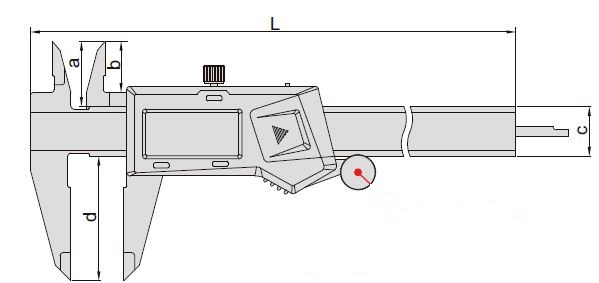 у mm;КЉУНАСТО ПОМИЧНО МЕРИЛО СА ДИГИТАЛНИМ ДИСЛЕЈOМ (DIGITAL CALIPER)Карактеристике:опсег мерења: 0-300mm;резолуција: 0,01mm/0,0005";манипулативни тастери:укључено/искључено (on/off), нула (zero), mm/inch;аутоматско искључење;померањем мерило се аутоматски укључује;батерија CR2032;могућност преузимање података – измерених вредности; у складу са стандардом DIN862израђен од нерђајућег челика;тачност: ± 0,03 mm;димензије мерила:у mmУНИВЕРЗАЛНО КЉУНАСТО ПОМИЧНО МЕРИЛО (VERNIER CALIPER)Карактеристике:опсег мерења: 0-150mm;подела: 0,05mm; у складу са стандардом DIN862израђен од нерђајућег челика;тачност: ± 0,05 mm;димензије мерила: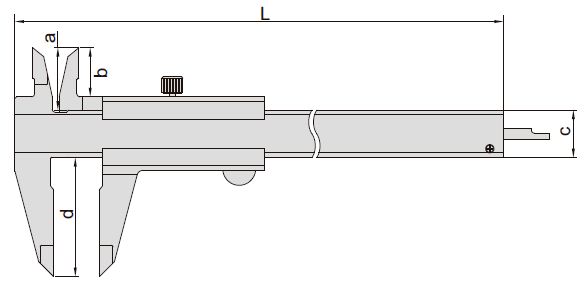 у mmДИГИТАЛНО КЉУНАСТО ПОМИЧНО МЕРИЛО ЗА МЕРЕЊЕ УНУТРАШЊИХ ЖЛЕБОВА(DIGITAL INSIDE GROOVE CALIPER)Карактеристике:опсег мерења: 25-200mm;резолуција: 0,01mm/0,0005";манипулативни тастери:укључено/искључено (on/off), подешавање (set), mm/inch;померањем мерило се аутоматски укључује;батерија CR2032;могућност преузимање података – измерених вредности;израђен од нерђајућег челика;тачност: ± 0,04 mm;димензије мерила: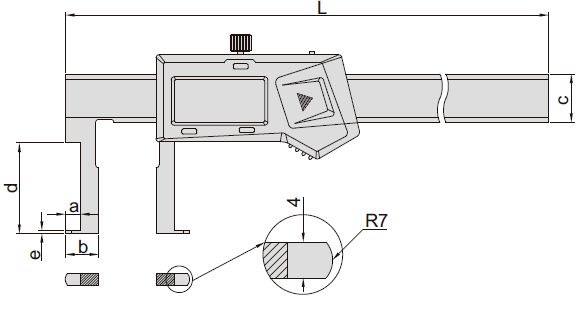 у mmДИГИТАЛНИ ДУБИНОМЕР(DIGITAL DEPTH GAGE)Карактеристике:опсег мерења: 0-150mm;могућност монтаже дуже мерне основе (базе);резолуција: 0,01mm/0,0005";манипулативни тастери:укључено/искључено (on/off), нула (zero), mm/inch;батерија CR2032;аутоматско искључење;померањем мерило се аутоматски укључује;у складу са стандардом DIN862; могућност преузимање података – измерених вредности;израђен од нерђајућег челика;тачност: ± 0,03 mm;димензије мерила: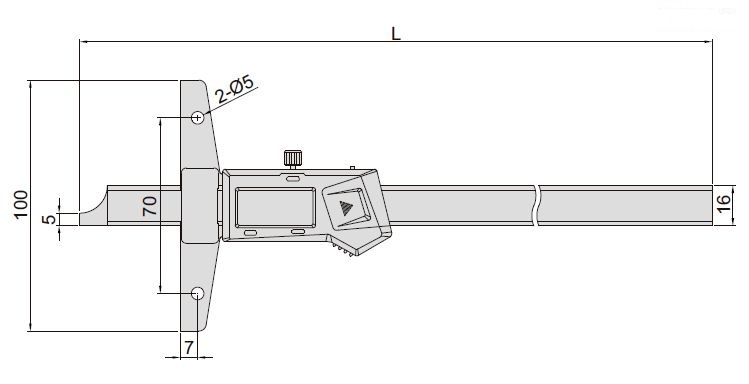 L 237mm6.	МИКРОМЕТАР ЗА МЕРЕЊЕ СПОЉАШЊЕ МЕРЕ - СЕТ(OUTSIDE MICROMETER)Карактеристике:-	подела: 0,001 mm;-	сет се састоји од микрометра за опсеге: 0÷25 mm, 25÷50 mm; 50÷75 mm, 75÷100 mm;-	тачност: 4 μm за микрометре од 0÷25 mm и 25÷50 mm;-	тачност: 5 μm за микрометре од 50÷75 mm и 75÷100 mm;-	карбидне мерне површине;-	са шпанером (retchet stop);-	у складу са стандардом DIN 863-	димензије мерила:-	Напомена: Приликом испоруке обавезно приложити фабрички сертификат и  за димензије 25-50, 50-75 и 75-100 обавезни су и контролници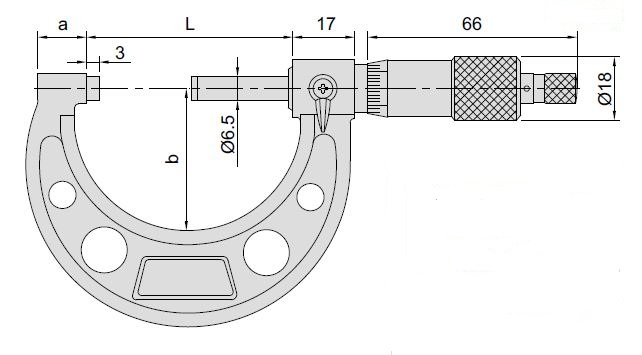 b=49мм, у mm;-Напомена: за димензије 25-50, 50-75 и 75-100 обавезно је  испоручити и контролнике7.	МИКРОМЕТАР ЗА МЕРЕЊЕ УНУТРАШЊЕГ ПРЕЧНИКА У ТРИ ТАЧКЕ(THREE POINTS INTERNAL MICROMETER)Карактеристике:-	мерни опсег: 100÷125 mm;-	подела: 0,005 mm;-	са продужетком од 150 mm; -	са шпанером (retchet stop);-	тачност: 5 μm;-	димензије мерила: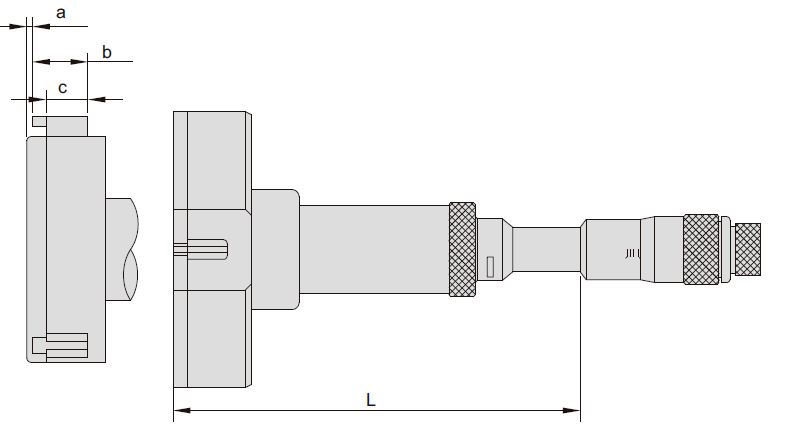 у mm8.МИКРОМЕТАР ЗА МЕРЕЊЕ УНУТРАШЊЕГ ПРЕЧНИКА У ТРИ ТАЧКЕ(THREE POINTS INTERNAL MICROMETER)Карактеристике:мерни опсег: 125÷150 mm;подела: 0,005 mm;са контролном прстеном Ø125 mm и продужетком од 150 mm; са шпанером (retchet stop);тачност: 5 μm;димензије мерила:у mm9.МИКРОМЕТАР ЗА МЕРЕЊЕ УНУТРАШЊЕГ ПРЕЧНИКА У ТРИ ТАЧКЕ(THREE POINTS INTERNAL MICROMETER)Карактеристике:мерни опсег: 150÷175 mm;подела: 0,005 mm;са продужетком од 150 mm; са шпанером (retchet stop);тачност: 5 μm;димензије мерила:у mm10.МИКРОМЕТАР ЗА МЕРЕЊЕ УНУТРАШЊЕГ ПРЕЧНИКА У ТРИ ТАЧКЕ(THREE POINTS INTERNAL MICROMETER)Карактеристике:мерни опсег: 175÷200 mm;подела: 0,005 mm;са контролном прстеном Ø175 mm и продужетком од 150 mm; са шпанером (retchet stop);тачност: 5 μm;димензије мерила:у mmУз мерни алат обавезно испоручити:уз дигитални мерни алат испоручити две батерије (радна и резервна батерија);Напомена: тражене карактеристике мерног алата у погледу мерног опсега, тачности, резолуције и материјала морају у потпуности одговарати захтеваним. За димензије и тежине мерног алата дозвољена су одступања од 5%;Labcd4002520,51660опсегLаb0÷253292825÷5057143850÷7582154675÷1001071560Labcd23621161640Labcd4002520,51660Labcd23520,515,51640Labcdе310512,516401опсегLаb0÷253292825÷5057143850÷7582154975÷1001071560Lаbc1450,519,514,5Lаbc1450,519,514,5Lаbc1450,519,514,5Lаbc1450,519,514,5